Események, liturgikus programokEseménynaptár08.15. hétfő - Nagyboldogasszony ünnepe08.16-19. Kórustábor08.20. szombat - Szent István Király ünnepe – templombúcsú09.08. csütörtök - Kisboldogasszony ünnepe – templomszentelési évforduló09.11. vasárnap - Veni SancteA hét ünnepeiHétfő: Szűz Mária mennybevétele. parancsolt ünnep Kedd: Szent Ponciánusz pápa és szent Hippolitusz áldozópap, vértanúk     Csütörtök: Eudes szent János áldozópap Péntek: Szent Bernát apát   Szombat: Szent István király templombúcsú   Szentmisék, liturgikus templomi események  Vasárnap: 8.45 + Vera                    10.00 Szentháromság tiszteletére                    18.30 Oltáriszentség tiszteletére   Hétfő:        7.00 élő Bálint                     18.30 + Jenő és családtagok (Lukovics Milán Ofm)    Kedd:         nem lesz szentmise   Szerda:       nem lesz szentmise   Csütörtök:  18.30 + Ilona és Jób    péntek:      18.30 + András       Szombat:   10.00 + Mária és Sándor, szülők     Keresztelő: 14-én Gerzsenyi Sophia; Rist Máté és Eszter                      21-én Piroska Dominik és Liliána; Kocsis Laura és Luca  HirdetésekBérmálásra való felkészülést szervezünk ősztől. A jelentkezés módjáról a honlapon és a levelező listán olvashatunk. A héten, kedden és szerdán, nem lesz szentmise. Augusztus 15-én, hétfőn Nagyboldogasszony ünnepén, amely parancsolt ünnep, reggel 7-kor és este 18.30-kor is lesz szentmise. Augusztus 20-án, templombúcsúnk ünnepén, a 10 órakor kezdődő ünnepi szentmisét Molnár Alajos atya, a regnum plébánia plébános mutatja be. A szentmise után agapét tartunk a templomkertben. Kérem ehhez a segítséget! Augusztus 16-19.	Kórustábor - VácGondolatok a mai naphozTüzet hoztam a földre Legtöbbünket gyermekkorunkban kereszteltek meg. A bérmálásra is fiatalként kerülhetett sor. Mindezek a szép emlékek körébe süllyedtek. Néha irigykedve nézzük egyesek lendületét, határozottságát, hite melletti kiállását. Honnan vajon a lendülete, lelkesedése? Vajon le kellene másolnom a magatartását? A Szentlélek ajándékait mindannyian megkaptuk. Ha lefújuk a parázsról a hamut, akkor újra izzásba jöhet, újra képes melegíteni, lángra lobbantani. Jézus tüzet hozott a földre, és szeretné, ha lángra lobbanna. A Szentlélekről, nemcsak mint tűzről, hanem mint szélről is beszélünk. Ha engedjük, hogy a Lélek szele megtisztítsa lelkünket a hamutól, és izzóvá tegye hitünk parazsát, akkor mis is lendületbe jöhetünk. Megtalálhatjuk azt a módot, ahogy képességeink, lehetőségeink szerint tanúságot tehetek Isten szeretetéről. Azt is látjuk, hogy ez nem feltétlenül könnyű. A környezet csodálkozva veszi tudomásul. Vissza akar majd kényszeríteni a langyos állapotba. Ne engedjük! Tápláljuk lelkünk tüzét az imádság és a szentségek által, hogy lángoló hitünk sokak számára adjanak reményt, erőt a hétköznapi küzdelmekben!  Fülöp Ákos plébánosA rákosfalvai plébánia hírlevele belső használatra.Számlaszámunk: CIB bankműködés (egyházi adó): 11100104-19819019- 36000001Felelős kiadó Fülöp Ákos plébános„hogy életünk legyen és bőségben legyen”Évközi 20. vasárnap                                 2022. augusztus 14. 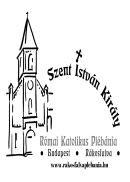 Oltalmazó Istenünk, nézz le ránk, tekints kegyesen a te fölkentedre! (Zsolt 83,10-11)Rákosfalvai Szent István Király Plébánia1144 Budapest, Álmos vezér tér 1. : 363-5976Honlap: rakosfalvaplebania.huEmail: iroda@rakosfalvaplebania.huLevelezőlista: rakosfalva@groups.ioPlébános: Fülöp ÁkosSzentmisék általános rendje:  vasárnap:   8.45; 10.00; 18.30hétköznap: hétfő, szerda 7.00,                      kedd, csütörtök, péntek, szombat 18.30Irodai ügyelet: hétfő – szerda – péntek: 16.00-17.30                            kedd – csütörtök: 9.00-12.00Olvasmány: Jer 38, 4-6.8-10 Jeremiást meg akarják ölni, mert Jeruzsálem pusztulását jövendöli. Szentlecke: Zsid 12, 1-4 Fussuk meg kitartással az előttünk álló pályát!  Evangélium: Lk 12, 49-53 Azért jöttem, hogy tüzet gyújtsak a földön. 